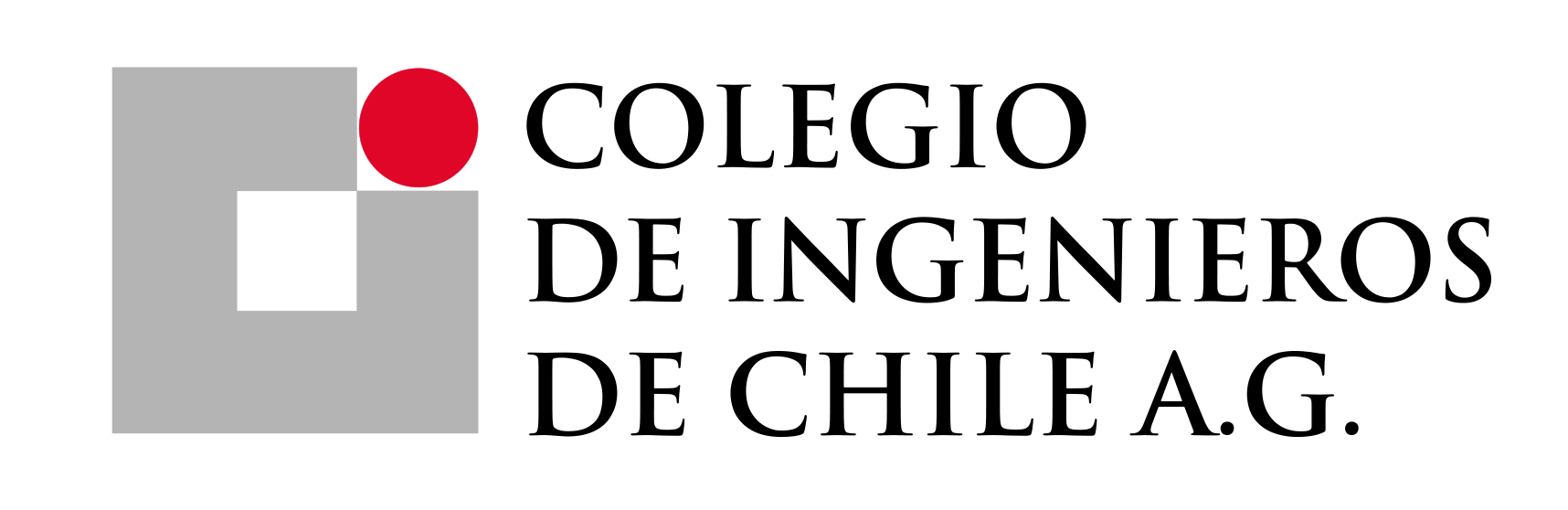 MANDATO DE REPRESENTACIÓNEN ASAMBLEA GENERAL ANUAL DE SOCIOS COLEGIO DE INGENIEROS DE CHILE JUEVES 27 DE JULIO DE 2023Yo Yo Yo RUT:Socio activo N°Socio activo N°Con domicilio en: Con domicilio en: Con domicilio en: Correo electrónico:Correo electrónico:Correo electrónico:Teléfono:Teléfono:Teléfono:Confiero poder especial a Confiero poder especial a Confiero poder especial a RUT: Con domicilio en:Con domicilio en:Para que en mi nombre y representación, asista a la Asamblea General de Socios del Colegio de Ingenieros de Chile AG convocada para el día 27 de Julio de 2023 y vote en todas las materias que sean sometidas a acuerdo en dicha oportunidad. Adjunto a este poder copia fiel y legible de mi CI vigente por ambos lados.Para que en mi nombre y representación, asista a la Asamblea General de Socios del Colegio de Ingenieros de Chile AG convocada para el día 27 de Julio de 2023 y vote en todas las materias que sean sometidas a acuerdo en dicha oportunidad. Adjunto a este poder copia fiel y legible de mi CI vigente por ambos lados.Para que en mi nombre y representación, asista a la Asamblea General de Socios del Colegio de Ingenieros de Chile AG convocada para el día 27 de Julio de 2023 y vote en todas las materias que sean sometidas a acuerdo en dicha oportunidad. Adjunto a este poder copia fiel y legible de mi CI vigente por ambos lados.________________________Socio mandanteRut y Firma________________________Socio mandanteRut y Firma_______________________Socio MandatarioRut y Firma